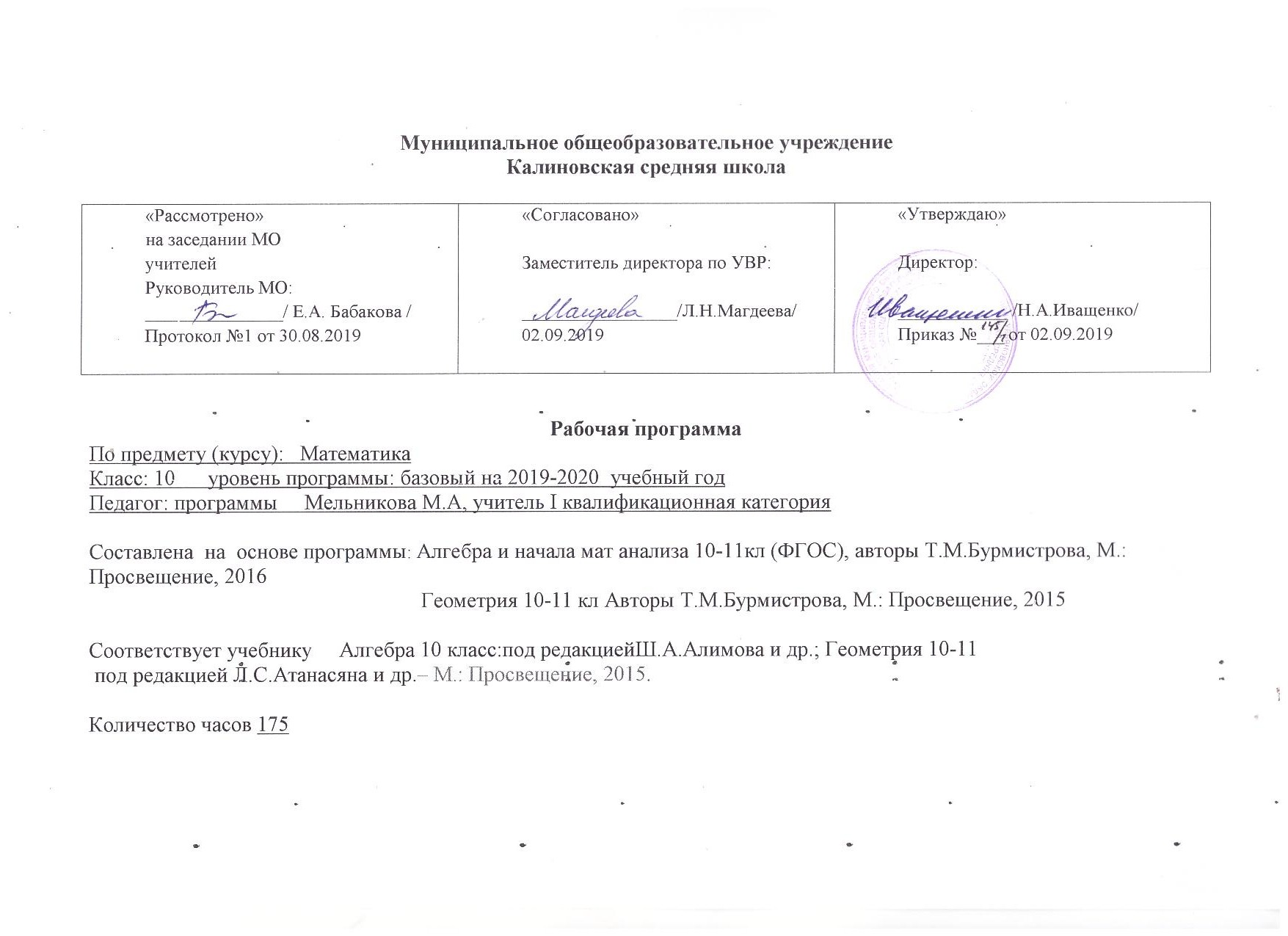 Планируемые результата освоения учебного предмета «Математика»Личностные, метапредметные и предметные результаты освоения учебного предмета.Изучение алгебры и начал математического анализа в старшей школе даёт возможность достижения обучающимися следующих результатов.Личностные1) сформированность мировоззрения, соответствующего современному уровню развития науки; критичность мышления, умение распознавать логически некорректные высказывания, отличать гипотезу от факта;2) готовность и способность вести диалог с другими людьми, достигать в нём взаимопонимания, находить общие цели и сотрудничать для их достижения;3) навыки сотрудничества со сверстниками, детьми младшего возраста, взрослыми в образовательной, общественно полезной, учебно-исследовательской, проектной и других видах деятельности;4) готовность и способность к образованию, в том числе самообразованию, на протяжении всей жизни; сознательное отношение к непрерывному образованию как условию успешной профессиональной и общественной деятельности;5) эстетическое отношение к миру, включая эстетику быта, научного и технического творчества;6) осознанный выбор будущей профессии и возможностей реализации собственных жизненных планов; отношение к профессиональной деятельности как возможности участия в решении личных, общественных, государственных, общенациональных проблем.Метапредметные:1) умение самостоятельно определять цели деятельности и составлять планы деятельности; самостоятельно осуществлять, контролировать и корректировать деятельность; использовать все возможные ресурсы для достижения поставленных целей и реализации планов деятельности; выбирать успешные стратегии в различных ситуациях;2) умение продуктивно общаться и взаимодействовать в процессе совместной деятельности, учитывать позиции другихучастников деятельности, эффективно разрешать конфликты;3) владение навыками познавательной, учебно-исследовательской и проектной деятельности, навыками разрешения проблем; способность и готовность к самостоятельному поиску методов решения практических задач, применению различных методов познания;4) готовность и способность к самостоятельной информационно-познавательной деятельности, включая умение ориентироваться в различных источниках информации, критически оценивать и интерпретировать информацию, получаемую из различных источников;5) умение использовать средства информационных и коммуникационных технологий (далее — ИКТ) в решении когнитивных, коммуникативных и организационных задач с соблюдением требований эргономики, техники безопасности, гигиены, ресурсосбережения, правовых и этических норм, норм информационной безопасности; 6) владение языковыми средствами — умение ясно, логично и точно излагать свою точку зрения, использовать адекватные языковые средства;7) владение навыками познавательной рефлексии как осознания совершаемых действий и мыслительных процессов, их результатов и оснований, границ своего знания и незнания, новых познавательных задач и средств их достижения.ПредметныеБазовый уровеньПредметные результаты освоения интегрированного курса математики ориентированы на формирование целостных представлений о мире и общей культуры обучающихся путём освоения систематических научных знаний и способов действий на метапредметной основе, а предметные результаты освоения курса алгебры и начал математического анализа на базовом уровне ориентированы на обеспечение преимущественно общеобразовательной и общекультурной подготовки. Они предполагают:1) сформированность представлений о математике как части мировой культуры и о месте математики в современной цивилизации, о способах описания на математическом языке явлений реального мира;2) сформированность представлений о математических понятиях как о важнейших математических моделях, позволяющих описывать и изучать разные процессы и явления; понимание возможности аксиоматического построения математических теорий;3) владение методами доказательств и алгоритмов решения; умение их применять, проводить доказательные рассуждения в ходе решения задач;4) владение стандартными приёмами решения рациональных и иррациональных, показательных, степенных, тригонометрических уравнений и неравенств, их систем; использование готовых компьютерных программ, в том числе для поиска пути решения и иллюстрации решения уравнений и неравенств;5) сформированность представлений об основных понятиях, идеях и методах математического анализа;6) сформированность представлений о процессах и явлениях, имеющих вероятностный характер, о статистических закономерностях в реальном мире, об основных понятиях элементарной теории вероятностей; сформированность умений находить и оценивать вероятности наступления событий в простейших практических ситуациях и основные ха-характеристики случайных величин;7) владение навыками использования готовых компьютерных программ при решении задач.Содержание  учебного  предмета «Математика»Модуль  «Алгебра»                  1. Действительные числа  Целые и рациональные числа. Действительные числа. бесконечно убывающая геометрическая прогрессия. Арифметический корень натуральной степени. Степень с рациональным и действительным показателями. Основная цель — обобщить и систематизировать знания о действительных числах; сформировать понятие степени с действительным показателем; научить применять определения арифметического корня и степени, а также их свойства при выполнении вычислений и преобразовании выражений. 2. Степенная функция  Степенная функция, ее свойства и график. Взаимно обратные функции. Равносильные уравнения и неравенства. Иррациональные уравнения. Иррациональные неравенства. Основная цель — обобщить и систематизировать известные из курса алгебры основной школы свойства функций; изучить свойства степенных функций с натуральным и целым показателями и научить применять их при решении уравнений и неравенств; сформировать понятие равносильности уравнений, неравенств, систем уравнений и неравенств. 3. Показательная функция  Показательная функция, ее свойства и график. Показательные уравнения. Показательные неравенства. Системы показательных уравнений и неравенств. Основная цель — изучить свойства показательной функции; научить решать показательные уравнения и неравенства, простейшие системы показательных уравнений. 4. Логарифмическая функция  Логарифмы. Свойства логарифмов. Десятичные и натуральные логарифмы. Логарифмическая функция, ее свойства и график. Логарифмические уравнения. Логарифмические неравенства. Основная цель — сформировать понятие логарифма числа; научить применять свойства логарифмов при решении уравнений; изучить свойства логарифмической функции и научить применять ее свойства при решении простейших логарифмических уравнений и неравенств. 5. Алгебраические уравнения. Системы нелинейных уравнений   	Равносильность уравнений. Общие методы решения уравнений: замена уравнения h(f(x)) = h(g(x)) уравнением f(x) = g(x), разложение на множители, введение новой переменной, функционально-графический метод 	Решение  простейших систем  уравнений с двумя неизвестными. Решение неравенств с одной переменной. Равносильность неравенств, системы и совокупности неравенств, иррациональные неравенства, неравенства с модулями. Системы уравнений. Использование  свойств и графиков функций при решении уравнений и неравенств. Метод интервалов. Изображение на координатной плоскости множества решений уравнений и неравенств с двумя переменными и их систем.  Применение математических методов при решении содержательных задач из различных областей науки и практики Интерпретация результата, учет реальных ограничений. Уравнения и неравенства с параметрами. 6. Тригонометрические формулы  Радианная мера угла. Поворот точки вокруг начала координат. Определение синуса, косинуса и тангенса угла. Знаки синуса, косинуса и тангенса. Зависимость между синусом, косинусом и тангенсом одного и того же угла. Тригонометрические тождества. Синус, косинус и тангенс углов а и -а. Формулы сложения. Синус, косинус и тангенс двойного угла. Синус, косинус и тангенс половинного угла. Формулы приведения. Сумма и разность синусов. Сумма и разность косинусов. Основная цель — сформировать понятия синуса, косинуса, тангенса, котангенса числа; научить применять формулы тригонометрии для вычисления значений тригонометрических функций и выполнения преобразований тригонометрических выражений; научить решать простейшие тригонометрические уравнения sinx = a, cosx = а при а = 1, -1, 0. 7. Тригонометрические уравнения  Уравнения cosx = a, sinx = a, tgx = а. Решение тригонометрических уравнений. Примеры решения простейших тригонометрических неравенств. Основная цель — сформировать умение решать простейшие тригонометрические уравнения; ознакомить с некоторыми приемами решения тригонометрических уравнений. 8. Повторение и решение задач   Модуль «Геометрия» 1. Введение   Предмет стереометрии. Основные понятия стереометрии (точка, прямая, плоскость, пространство) и аксиомы стереометрии. Первые следствия из аксиом. 2. Параллельность прямых и плоскостей  Пересекающиеся, параллельные и скрещивающиеся прямые. Параллельность прямой и плоскости, признак и свойства. Угол между прямыми в пространстве. Перпендикулярность прямых.  Параллельность 	плоскостей, 	признаки 	и 	свойства. 	Параллельное проектирование. Изображение пространственных фигур. Тетраэдр и параллелепипед, куб. Сечения куба, призмы, пирамиды. 3. Перпендикулярность прямых и плоскостей  Перпендикулярность прямой и плоскости, признаки и свойства. Перпендикуляр и наклонная. Теорема о трех перпендикулярах. Угол между прямой и плоскостью. Расстояние от точки до плоскости. Расстояние от прямой до плоскости. Расстояние между параллельными плоскостями. Расстояние между скрещивающимися прямыми. Перпендикулярность плоскостей, признаки и свойства. Двугранный угол, линейный угол двугранного угла. Площадь ортогональной проекции многоугольника. 4. Многогранники  Понятие многогранника, вершины, ребра, грани многогранника. Развертка. Многогранные углы Выпуклые многогранники. Теорема Эйлера. Призма, ее основание, боковые ребра, высота, боковая и полная поверхности.  Прямая и наклонная призма. Правильная призма. Пирамида, ее основание, боковые ребра, высота, боковая и полная поверхности. Треугольная пирамида. Правильная пирамида. Усеченная пирамида. Симметрия в кубе, в параллелепипеде, в призме и пирамиде. Понятие о симметрии в пространстве (центральная, осевая и зеркальная). Примеры симметрий в окружающем мире. Представление о правильных многогранниках (тетраэдр, куб, октаэдр, додекаэдр и икосаэдр). 5. Повторение курса геометрии 10 класса  Тематическое планирование «Математика» модуль Алгебра 10 классТематическое планирование «Математика» модуль Геометрия 10 класс№п\п             ТемаКол-во часов1Действительные числа152Степенная функция143Показательная функция114Логарифмическая функция165Тригонометрические формулы236Тригонометрические уравнения177Повторение 9всего105№п\пТемаКол-во часов1Введение32Параллельность прямых и плоскостей  193Перпендикулярность прямых и плоскостей  194Многогранники  157Повторение 14всего70№ урокаТема урокаКол-во чаов                                Действительные числа                                                                             15ч                                Действительные числа                                                                             15ч                                Действительные числа                                                                             15ч1-2Целые и рациональные числа 23Действительные числа 14-5Бесконечно убывающая геометрическая прогрессия 26Входная контрольная работа17-9Арифметический корень натуральной степени 310-12Степень с рациональным и действительным показателями 313-14Решение задач по теме «Действительные числа» 215Контрольная работа 1                             Степенная функция                                                                      14ч                                                                                                                              Степенная функция                                                                      14ч                                                                                                                              Степенная функция                                                                      14ч                                                                                                 16-18Степенная функция, ее свойства и график 319-20Взаимно обратные функции 221-22Равносильные уравнения и неравенства 223-25Иррациональные уравнения 326-27Иррациональные неравенства 228Решение задач «Иррациональные уравнения и неравенства» 129Контрольная работа 1                             Показательная функция                                                                                   11ч                             Показательная функция                                                                                   11ч                             Показательная функция                                                                                   11ч30-31Показательная функция, ее свойства и график 232-34Показательные уравнения 335-36Показательные неравенства 237-38Системы показательных уравнений и неравенств 239Решение задач по теме» Показательная  функция» 140Контрольная работа 1                              Логарифмическая функция                                                                           16ч                              Логарифмическая функция                                                                           16ч                              Логарифмическая функция                                                                           16ч41-42Логарифмы 243-44Свойства логарифмов 2 45-46Десятичные и натуральные логарифмы 2 47-48Логарифмическая функция, ее свойства и график 2 49-51Логарифмические уравнения 3 52-54Логарифмические неравенства 355Решение задач по теме «Логарифмическая   функция» 156Контрольная работа 1                     Тригонометрические формулы                                                                              23ч                    Тригонометрические формулы                                                                              23ч                    Тригонометрические формулы                                                                              23ч57Радианная мера угла 1 58-59Поворот точки вокруг начала координат 2 60-61Определение синуса, косинуса и тангенса угла 2 62Знаки синуса, косинуса и тангенса 1 63-64Зависимость между синусом, косинусом и тангенсом одного и того же угла 2 65-66Тригонометрические тождества 267Синус, косинус и тангенс углов α и -α 1 68-69Формулы сложения 270-71Синус, косинус и тангенс двойного угла 272Синус, косинус и тангенс половинного угла 1 73-75Формулы приведения 3 76-77Сумма и разность синусов. Сумма и разность косинусов 2 78 Решение задач по теме «Тригонометрические формулы 179Контрольная работа 1                                   Тригонометрические уравнения                                                  17ч                                  Тригонометрические уравнения                                                  17ч                                  Тригонометрические уравнения                                                  17ч80-82Уравнение cosx=a 3 83-85Уравнение sinx=a 3 86-88Уравнение tgx=a 3 89-92Решение тригонометрических уравнений 493-94Примеры решения простейших тригонометрических неравенств 2 95Решение задач по теме «Тригонометрические уравнения»196Контрольная работа 1 97-98Повторение . Функции 299-100Тригонометрия 2101-102ИТОГОВАЯ ДИАГНОСТИЧЕСКАЯ РАБОТА В ФОРМАТЕ ЕГЭ 2103-105Резерв 3№ урокаТема урокак-во часов Введение31Предмет стереометрии. Основные понятия и аксиомы стереометрии12Следствия из аксиом13Применение аксиом стереометрии и следствий из них 1Параллельность прямых и плоскостей  194Параллельные прямые в пространстве15Параллельность прямой и плоскости16Параллельность прямой и плоскости17Параллельность прямой и плоскости18Скрещивающиеся прямые19Углы с сонапрвленными сторонами. Угол между прямыми110Угол между двумя прямыми111Контрольная работа № 1.1по  теме « Параллельность прямых и плоскостей в пространстве»112Признак параллельности двух плоскостей113-14Свойства параллельных плоскостей215Тетраэдр116-17Параллелепипед218Построение сечений119Построение сечений120Обобщающий урок по теме « Парал. Плоск.» 121-22Контрольная работа №1.2Зачет №111Перпендикулярность прямых и плоскостей  1923Перпендикулярные прямые в пространстве. Параллельные прямые, перпендикулярные к плоскости124Признак перпендикулярности прямой и плоскости125Теорема о прямой, перпендикулярной к плоскости126Решение задач по теме «Перпендикулярность прямой и плоскости»127Решение задач по теме «Перпендикулярность прямой и плоскости»128Расстояние от точки до плоскости. Теорема о трех перпендикулярах129Теорема о трех перпендикулярах130Теорема о трех перпендикулярах131Угол между прямой и плоскостью132Решение задач на применение теоремы о трех перпендикулярах133Решение задач по теме «Перпендикулярность прямых и плоскостей»134-35Двугранный угол Трехгранный угол236-37Признак перпендикулярности двух плоскостей238-39Прямоугольный параллелепипед240Контрольная работа № 2.1141Зачет №21Многогранники  1542Понятие многогранника. Призма143Площадь поверхности призмы144Площадь поверхности призмы145Пирамида146Правильная пирамида147Площадь поверхности пирамиды148Усеченная пирамида149Решение задач150Решение задач151-52Симметрия в пространстве. Понятие правильного многогранника253Решение задач  теме «Понятие правильного многогранника»154Решение задач по теме «Многогранники»155Контрольная работа № 3156Зачет №31Повторение 1457-58Аксиомы стереометрии и их следствия259-60Параллельность прямых и плоскостей261-62Теорема о трех перпендикулярах. Угол между прямой и плоскостью263-64Прямоугольный параллелепипед265-67Площадь поверхности пирамиды. Площадь поверхности пирамиды368Итоговая контрольная работа169-70 резерв1